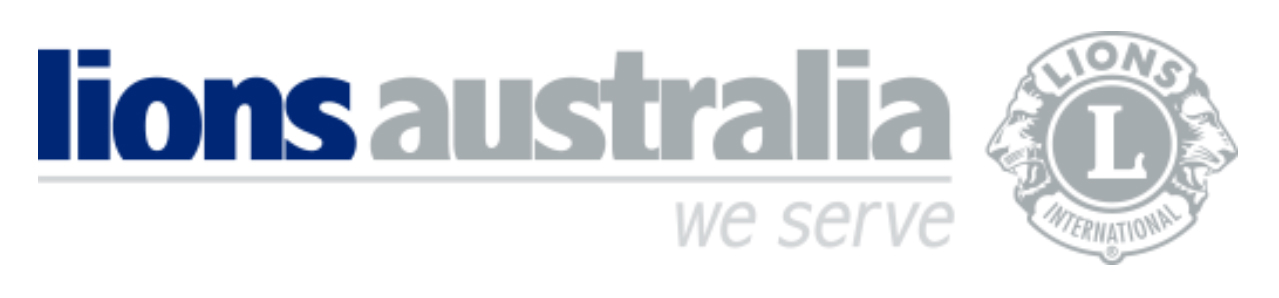 Application for MembershipCandidate’s acknowledgement:In making this application for membership I recognise the importance of rendering personal service to my community in cooperation with other civic-minded persons, and appreciating the opportunity afforded me to enjoy the good fellowship and prestige of Lions Clubs International.I realise that membership in my Lions Club is attained by invitation only and that the standards are high.Sponsors acknowledgement:In proposing this candidate for membership, I commit to assisting him/her to become an active member in support of Lions Clubs International purposes and ethics.I will mentor this candidate and guide him/her in Lions.I have explained our motto “We Serve” and that in joining a Lions Club we take on our motto as a commitment.I have explained the cost of Membership/Administration fees, how much, when they are paid and to whom.Name:Name:Name:Name:Name:Name:Name:Name:Name:Name:Name:Name:Spouse/Partner Name:Spouse/Partner Name:Spouse/Partner Name:Spouse/Partner Name:Spouse/Partner Name:Spouse/Partner Name:Spouse/Partner Name:Spouse/Partner Name:Spouse/Partner Name:Spouse/Partner Name:Spouse/Partner Name:Mr, Mrs, etcMr, Mrs, etcFirst NameFirst NameFirst NameFirst NameFirst Name                Last Name                Last Name                Last NameDate of BirthDate of BirthDate of BirthPreferred Phone No.Preferred Phone No.Preferred Phone No.Preferred Phone No.Preferred Phone No.Preferred Phone No.Preferred Phone No.Preferred Phone No.Preferred Phone No.Preferred Phone No.Email Address:Email Address:Email Address:Other Contact No.Other Contact No.Other Contact No.Other Contact No.Other Contact No.Address:Address:Address:Postal AddressPostal AddressPostal AddressPostal AddressPostal Address(if different)(if different)(if different)(if different)(if different)(if different)(if different)(if different)(if different)(if different)Have you previously been a member of a Lions Club or another Service Organisation?Have you previously been a member of a Lions Club or another Service Organisation?Have you previously been a member of a Lions Club or another Service Organisation?Have you previously been a member of a Lions Club or another Service Organisation?Have you previously been a member of a Lions Club or another Service Organisation?Have you previously been a member of a Lions Club or another Service Organisation?Have you previously been a member of a Lions Club or another Service Organisation?Have you previously been a member of a Lions Club or another Service Organisation?Have you previously been a member of a Lions Club or another Service Organisation?Have you previously been a member of a Lions Club or another Service Organisation?Have you previously been a member of a Lions Club or another Service Organisation?Have you previously been a member of a Lions Club or another Service Organisation?Have you previously been a member of a Lions Club or another Service Organisation?Have you previously been a member of a Lions Club or another Service Organisation?Have you previously been a member of a Lions Club or another Service Organisation?Have you previously been a member of a Lions Club or another Service Organisation?Have you previously been a member of a Lions Club or another Service Organisation?Have you previously been a member of a Lions Club or another Service Organisation?YesYesNoIf yes, please provide details:If yes, please provide details:If yes, please provide details:If yes, please provide details:If yes, please provide details:Signature of Candidate:Dated:The Candidate’s Sponsor is Lion :Signature of Sponsor:Dated:Approved by Membership Committee onApproved by Membership Committee onApproved by Membership Committee onSignature of SecretarySignature of SecretaryApproved by Membership Committee onApproved by Membership Committee onApproved by Membership Committee onSignature of PresidentSignature of PresidentDated:Dated:Fees:Preferred Name/Nickname:Occupation:Club Shirt:(Please select)Sizes: